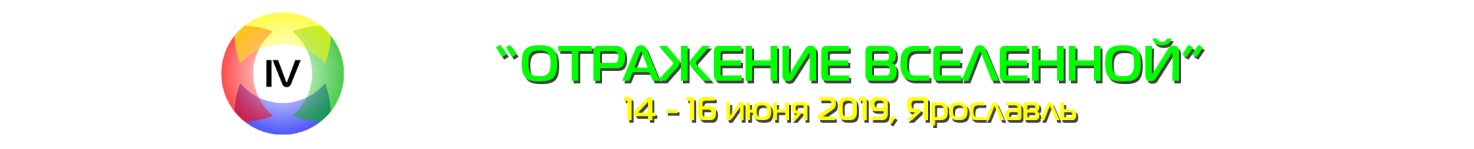 Заявка участника (конкурсанта) ФестиваляДанные участника:Данные участника:Фамилия:Имя:Отчество:Организация:Должность:E-mail:Телефон:Почтовый адрес:Требуется ли размещение в гостинице: Информация о выступлении:Информация о выступлении:Категория и название представляемого материалаПродюсер (ы), название организации, год выпуска, языкКраткое описание ДлительностьНужно ли официальное приглашение от Оргкомитета?Если да, - пожалуйста, укажите здесь, на чье имя оно должно быть? (ФИО и должность полностью)